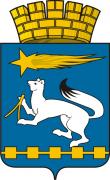 АДМИНИСТРАЦИЯ ГОРОДСКОГО ОКРУГА НИЖНЯЯ САЛДАП О С Т А Н О В Л Е Н И Е_______ 		                                                                              № ______            		                                                      г. Нижняя СалдаОб утверждении административного регламента предоставления муниципальной услуги «Предоставление разрешения на строительство»В связи с внесением изменений в Градостроительный кодекс Российской  Федерации, в соответствии с Земельным    кодексом  Российской     Федерации,   Федеральными    законами  от 06 октября 2003 года № 131-ФЗ «Об общих принципах организации местного самоуправления в Российской Федерации», от 27 июля 2010 года № 210-ФЗ «Об организации предоставления государственных и муниципальных услуг», от 13 июля 2015 года № 250-ФЗ «О внесении изменений в Федеральный закон «О защите конкуренции» и отдельные законодательные акты Российской Федерации», руководствуясь Постановлением Правительства Российской Федерации от 30.04.2014 № 403 «Об исчерпывающем перечне процедур в сфере жилищного строительства», , Уставом городского округа Нижняя Салда, администрация городского округа Нижняя СалдаПОСТАНОВЛЯЕТ:1.Утвердить административный регламент предоставления муниципальной услуги «Предоставление разрешения на строительство» (прилагается).2.  Признать утратившим силу постановление администрации  городского округа Нижняя Салда от 02.06.2014 № 575 «Об утверждении административного регламента по предоставлению  муниципальной услуги «Выдача разрешений на строительство, реконструкцию объектов капитального строительства» в новой редакции» (с изменениями внесенными постановлениями администрации городского округа Нижняя Салда от 12.05.2016 № 354, от 04.09.2017 № 648).  3. Опубликовать настоящее постановление в газете «Городской вестник плюс» и разместить на официальном сайте администрации городского округа Нижняя Салда.	4. Контроль за исполнением настоящего постановления возложить на первого заместителя главы администрации городского округа Нижняя Салда С.Н. Гузикова. Глава городского округа                                                                          Е.В. МатвееваАдминистративный регламент предоставления муниципальной услуги «Предоставление разрешения на строительство»Раздел I. Общие положения1. Предмет регулирования Административного регламентаПредметом регулирования настоящего Административного регламента
(далее - Регламент) является порядок и стандарт предоставления муниципальной
услуги «Предоставление разрешения на строительство» (далее - муниципальная
услуга). Регламент устанавливает сроки и последовательность
административных процедур (действий) в ходе предоставления муниципальной
услуги, порядок взаимодействия должностных лиц органа, предоставляющего
муниципальную услугу, между собой и с заявителем.2. Круг заявителейЗаявителем является застройщик - физическое или юридическое лицо,
обеспечившее на принадлежащем ему земельном участке строительство,
реконструкцию объектов капитального строительства, а также выполнение
инженерных изысканий, подготовку проектной документации для их
строительства, реконструкции.3. Заявление на предоставление муниципальной услуги и необходимые
документы передаются лично застройщиком - физическим лицом либо третьим
лицом, уполномоченным на совершение этих действий нотариально
удостоверенной доверенностью. Заявление от имени застройщика -
юридического лица подается руководителем организации или лицом, имеющим
доверенность, удостоверенную руководителем организации, с оттиском печати
этой организации.3. Требования к порядку информирования о порядке предоставления муниципальной услуги4. Информирование заявителей о порядке предоставления муниципальной услуги осуществляется в форме:– информационных материалов, размещаемых на стендах в здании в отдел архитектуры и градостроительства администрации городского округа Нижняя Салда;в местах непосредственного предоставления муниципальной услуги;– публикаций в средствах массовой информации;– информации, размещенной на официальных страницах администрации городского округа Нижняя Салда в сети Интернет;– консультирования заявителей;– информации, размещенной в федеральной государственной информационной системе «Единый портал государственных и муниципальных услуг (функций)» (далее – Единый портал государственных и муниципальных услуг) по электронному адресу http://www.gosuslugi.ru;	– информации, размещенной на сайте Государственного бюджетного учреждения Свердловской области «Многофункциональный центр предоставления государственных и муниципальных услуг» (далее – ГБУ СО «МФЦ») или непосредственно в ГБУ СО «МФЦ».  5. Место нахождения филиала государственного бюджетного учреждения Свердловской области «Многофункциональный центр предоставления государственных и муниципальных услуг»:– адрес места нахождения: 624742, Свердловская область, город Нижняя Салда, ул. Фрунзе, 10;– контактный телефон: 3-04-00,  8-800-200-84-40;– единый телефон справочно-информационного центра: 8 800 700 00 04;– адрес официального сайта: www.mfc66.ru.– график работы: график и режим работы МФЦ (отделов МФЦ) можно получить на официальном сайте МФЦ (www.mfc66.ru).Место нахождения отдела архитектуры и градостроительства администрации городского округа Нижняя Салда:– адрес места нахождения: 624742, Свердловская область, город Нижняя Салда, площадь Свободы, дом № 9;– адрес электронной почты: arhitekt_nsalda@mail.ru;– телефон отдела, ответственного за предоставление муниципальной услуги: 8 34345 3-14-50;– телефон отдела, ответственного за прием и регистрацию заявления
о предоставлении муниципальной услуги: 8 34345 3-14-50;– адрес официального сайта: www.nsaldago.ru.Информация о месте нахождения, графике работы, справочном телефоне, электронном адресе, порядке предоставления муниципальной услуги размещается на официальном сайте администрации городского округа Нижняя Салда в информационно-телекоммуникационной, сети «Интернет»,на сайте ГБУ СО «МФЦ», а также на Едином портале государственных и муниципальных услуг.График работы: понедельник - пятница: с 08.00 часов до 17.00 часов; перерыв на обед: с 12.00 часов до 13.00 часов. Суббота, воскресенье: выходные дни.Время приема документов (заявления): вторник: с 9.00 часов до 16.00 часов, перерыв на обед: с 12.00 часов до 13.00 часов.              6. Стенды (вывески), содержащие информацию о графике (режиме) работы, адресе официального Интернет–сайта, размещаются при входе в помещение отдела архитектуры и градостроительства администрации городского округа Нижняя Салда.На стендах размещаются следующие информационные материалы:– образец заявления и перечень документов, необходимых для предоставления муниципальной услуги;– график работы специалистов, осуществляющих прием и консультирование заявителей по вопросам предоставления муниципальной услуги;– извлечения из законодательных и иных нормативных правовых актов, содержащих нормы, регулирующие деятельность по предоставлению муниципальной услуги;– основания для отказа в принятии документов, необходимых для предоставления муниципальной услуги;– основания для отказа в предоставлении муниципальной услуги.Консультирование заявителей о порядке предоставления муниципальной услуги может осуществляться:– при личном обращении;– по телефону;– по письменным обращениям;– по электронной почте;– посредством Интернет-сайта.При консультировании по письменным обращениям либо по электронной почте ответ
на обращение направляется в адрес заявителя в срок, установленный действующим законодательством.При осуществлении консультирования по телефону специалисты в соответствии
с поступившим запросом предоставляют информацию:– о порядке предоставления муниципальной услуги;– о перечне документов, необходимых для предоставления муниципальной услуги;– о входящих номерах, под которыми зарегистрированы в системе делопроизводства заявления;– о принятом по конкретному заявлению решении.При ответах на телефонные звонки и устные обращения специалисты отдела архитектуры и градостроительства администрации городского округа Нижняя Салда подробно и в вежливой форме информируют обратившихся по интересующим их вопросам. Ответ на телефонный звонок должен содержать информацию о наименовании органа, в который позвонил заявитель, фамилии, имени, отчестве и должности работника, принявшего телефонный звонок. При невозможности специалиста, принявшего звонок, самостоятельно ответить на поставленные вопросы, телефонный звонок должен быть переадресован (переведен) другому должностному лицу или обратившемуся лицу должен быть сообщен телефонный номер, по которому можно получить необходимую информацию. Должно производиться не более одной переадресации звонка к специалисту, который может ответить на вопрос заявителя.Раздел 2. Стандарт предоставления муниципальной услуги4. Наименование муниципальной услуги7. Наименование муниципальной услуги «Предоставление разрешения на
строительство».В рамках муниципальной услуги выделяются следующие подуслуги:«Продление разрешения на строительство»;«Внесение изменений в разрешение на строительство».5. Наименование субъекта, предоставляющего муниципальную услугу8. Предоставление муниципальной услуги осуществляет отдел архитектуры и градостроительства администрации городского округа Нижняя Салда Администрация (далее – отдел архитектуры и градостроительства).6. Органы и организации, участвующие в предоставлении муниципальной услуги9. В предоставлении муниципальной услуги участвуют или могут участвовать следующие органы или организации:– Управление Федеральной службы государственной регистрации, кадастра и картографии по Свердловской области;– Управление Федеральной службы по надзору в сфере защиты прав потребителей и благополучия человека по Свердловской области;– Министерство природных ресурсов и экологии Свердловской области;– Департамент ветеринарии Свердловской области;– Управление государственной охраны объектов культурного наследия Свердловской области;– отдел водных ресурсов Свердловской области Нижне-Обского БВУ;– организации, осуществляющие эксплуатацию сетей инженерно-технического обеспечения;- организации, являющиеся правообладателями объекта капитального строительства (при их наличии в случае реконструкции).10. При предоставлении муниципальной услуги запрещено требовать от заявителя осуществления действий, в том числе согласований, необходимых для получения муниципальной услуги и связанных с обращением в иные государственные органы и организации.7. Описание результата предоставления муниципальной услуги11. Результатом	предоставления	муниципальной	услуги	являетсяпредоставление заявителю разрешения на строительство объекта капитального строительства.12. Результатом предоставления муниципальной услуги продления
разрешения на строительство является предоставление заявителю продленного
разрешения на строительство объекта капитального строительства.13. Результатом	предоставления	муниципальной	услуги	внесенияизменений в разрешение на строительство является предоставление застройщику
или его уполномоченному представителю измененного разрешения на
строительство объекта капитального строительства.14. Результатом рассмотрения по существу заявления о выдаче разрешения
на строительство объекта капитального строительства, заявления о продлении
разрешения на строительство или уведомления о переходе прав на земельный
участок или об образовании земельных участков для внесения изменений в
разрешение на строительство и пакета необходимых документов при наличии
оснований также может быть выдача заявителю мотивированного письменного
отказа в предоставлении муниципальной услуги.8. Срок предоставления муниципальной услуги15. Предоставление разрешений на строительство объектов капитального
строительства, продление разрешений на строительство, внесение изменений в
разрешения на строительство или отказ в совершении данных действий с
указанием причин отказа осуществляется в течение семи рабочих дней с даты приёма (регистрации) заявления.16. При поступлении от застройщика или его уполномоченного
представителя уведомления о переходе прав на земельный участок или об
образовании земельных участков для внесения изменений в разрешение на
строительство срок предоставления муниципальной услуги внесения изменений
в разрешение на строительство с момента получения уведомления до момента
сообщения обратившемуся лицу о принятом решении составляет 7 рабочих дней.9. Перечень нормативных правовых актов, регулирующих отношения, возникающие в связи с предоставлением муниципальной услуги17. Отношения, возникающие в связи с предоставлением муниципальной услуги, регулируются следующими нормативными правовыми актами: – Градостроительный кодекс Российской Федерации от 29.12.2004 
№ 190-ФЗ («Российская газета», 2004, 30 декабря, № 290);– Земельный кодекс Российской Федерации от 25.10.2001 № 136-ФЗ («Российская газета», 2010, 30 октября № 212);– Федеральный закон от 02 мая 2006 года № 59-ФЗ «О порядке рассмотрения обращений граждан Российской Федерации» («Российская газета», 2006, 05 мая, № 95);– Федеральный закон от 27 июля 2006 года № 152-ФЗ «О персональных данных» («Собрание законодательства Российской Федерации», 2006, № 31);– Федеральный закон от 27 июля 2010 года № 210-ФЗ «Об организации предоставления государственных и муниципальных услуг» («Российская газета», 2010, 30 июля, № 168);– постановление Правительства Российской Федерации от 13.02.2006 года № 83 «Об утверждении правил определения и предоставления технических условий подключения объекта капитального строительства к сетям инженерно-технического обеспечения и правил подключения объекта капитального строительства к сетям инженерно-технического обеспечения» (Официальный интернет-портал правовой информации http://www.pravo.gov.ru, 27.08.2014;– постановление Правительства Российской Федерации от 08.09.2010 № 697 «О единой системе межведомственного электронного взаимодействия» («Собрание законодательства Российской Федерации», 2010, № 38);– постановление Правительства Российской Федерации от 07.07.2011 № 553 «О порядке оформления и представления заявлений и иных документов, необходимых для предоставления государственных и (или) муниципальных услуг, в форме электронных документов» («Собрание законодательства Российской Федерации», 2011, № 29);– постановление Правительства Российской Федерации от 22.12.2012 
№ 1376 «Об утверждении Правил организации деятельности многофункциональных центров предоставления государственных и муниципальных услуг» («Российская газета», 2012,
31 декабря, № 303);– постановление Правительства Свердловской области от 16.11.2011 
№ 1576-ПП «О разработке и утверждении административных регламентов исполнения государственных функций и административных регламентов предоставления государственных услуг» («Областная газета», 2011, 25 ноября, № 441-442);– Правила землепользования и застройки городского округа Нижняя Салда, утвержденные решением Думы городского округа Нижняя Салда  от  16.11.2017 № 20/7;- постановление администрации городского округа Нижняя Салда от 01.06.2016 № 437 «Об утверждении порядка разработки и утверждения административных регламентов исполнения муниципальных функций и административных регламентов предоставления муниципальных услуг в городском округе Нижняя Салда».10. Исчерпывающий перечень документов, необходимых в соответствии с нормативными правовыми актами для предоставления муниципальной услуги, подлежащих представлению заявителем18. Для предоставления муниципальной услуги заявителями
представляется заявление на получение разрешения на строительство
(приложение № 1). По заявлению застройщика разрешение на строительство
может быть выдано на отдельные этапы строительства, реконструкции.Если с заявлением обращается представитель застройщика, документом,
подтверждающим полномочия представителя, является доверенность,
оформленная в порядке, предусмотренном Гражданским кодексом Российской
Федерации.Для принятия решения о предоставлении разрешения на строительство
заявитель должен представить самостоятельно следующие документы:правоустанавливающие документы на земельный участок, в том числе соглашение об установлении сервитута, решение об установлении публичного сервитута;градостроительный план земельного участка;материалы, содержащиеся в проектной документации:пояснительная записка;схема планировочной организации земельного участка, выполненная в
соответствии с градостроительным планом земельного участка, с обозначением
места размещения объекта капитального строительства, подъездов и проходов к
нему, границ зон действия публичных сервитутов, объектов археологического
наследия;схема планировочной организации земельного участка, подтверждающая
расположение линейного объекта в пределах красных линий, утвержденных в
составе документации по планировке территории применительно к линейным
объектам;схемы, отображающие архитектурные решения;сведения об инженерном оборудовании, сводный план сетей инженерно-
технического обеспечения с обозначением мест подключения проектируемого
объекта капитального строительства к сетям инженерно-технического
обеспечения;проект организации строительства объекта капитального строительства;проект организации работ по сносу или демонтажу объектов капитального
строительства, их частей;перечень мероприятий по обеспечению доступа инвалидов к объектам здравоохранения, образования, культуры, отдыха, спорта и иным объекта социально-культурного и коммунально-бытового назначения, объектам транспорта, торговли, общественного питания, объектам делового, административного, финансового, религиозного назначения, объектам жилищного фонда в случае строительства, реконструкцииуказанных объектов при условии, что экспертиза проектной документации указанных объектов не проводилась в соответствии со статьей 49  Градостроительного кодекса Российской Федерации;положительное заключение экспертизы проектной документации
объекта капитального строительства, положительное заключение
государственной экспертизы проектной документации в случаях,
предусмотренных частью 3.4 статьи 49 Градостроительного кодекса Российской
Федерации, положительное заключение государственной экологической
экспертизы проектной документации в случаях, предусмотренных частью 6
статьи 49 Градостроительного кодекса Российской Федерации;разрешение на отклонение от предельных параметров разрешенного строительства, реконструкции, в случае, если застройщику было представлено такое разрешение;согласие всех правообладателей объекта капитального строительства в
случае реконструкции такого объекта;копия свидетельства об аккредитации юридического лица, выдавшего
положительное заключение негосударственной экспертизы проектной
документации, в случае, если представлено заключение негосударственной
экспертизы проектной документации;документы, предусмотренные  законодательством Российской Федерации об объектах культурного наследия, в случае, если при проведении работ по сохранению культурного наследия затрагиваются конструктивные и другие характеристики надежности и безопасности такого объекта;копия решения об установлении  или изменении зоны  с особыми условиями использования территории, в случае  строительства объекта капитального строительства, в связи с размещением которого  в соответствии с законодательством Российской Федерации подлежит установлению зона с особыми условиями использования территории, или в случае реконструкции объекта капитального строительства, в результате которой в отношении реконструированного объекта подлежит установлению зона с особыми условиями использования территории или ранее установленная зона с особыми условиями использования территории подлежит изменению;19. Для продления срока действия разрешения на строительство
заявителями не менее, чем за 60 дней до истечения срока действия разрешения на
строительство, представляется заявление (приложение № 2) и оригиналы ранее
выданного разрешения на строительство.20. Внесение изменений в разрешение на строительство производится при
переходе прав на земельный участок или в случае образования земельных
участков (части 21.5 - 21.7 статьи 51 Градостроительного кодекса Российской
Федерации).Для внесения изменений в разрешение на строительство застройщик или
его уполномоченный представитель представляют письменное уведомление о
переходе прав на земельный участок или об образовании земельных участков с
указанием реквизитов следующих документов, необходимых для принятия
решения о внесении изменений в разрешение на строительство:правоустанавливающие документы на земельный участок;решение об образовании земельных участков, если в соответствии с
земельным законодательством решение об образовании земельного участка
принимает исполнительный орган государственной власти или орган местного
самоуправления;градостроительный план земельного участка, на котором планируется
осуществить строительство, реконструкцию объекта капитального
строительства, в случае образования земельного участка путем раздела,
перераспределения земельных участков или выдела из земельных участков.К уведомлению прилагаются следующие документы:оригиналы ранее выданного разрешения на строительство;копия правоустанавливающих документов на земельный участок (если
сведения о них отсутствуют в ЕГРП). 11. Исчерпывающий перечень документов, необходимых для предоставления муниципальной услуги, которые находятся в распоряжении государственных органов, органов местного самоуправления и иных органов, участвующих в предоставлении муниципальных услуг, и которые заявитель вправе представить, в том числе в электронной форме	21. Документы, необходимые для предоставления муниципальной услуги, которые находятся в распоряжении государственных органов, участвующих в
предоставлении муниципальной услуги, которые заявитель вправе представить:- правоустанавливающие документы на земельный участок, если такие
документы содержатся в ЕГРП.	22. Заявитель может представить необходимые документы в полном
объеме по собственной инициативе. Если документы, указанные в настоящем
пункте, не представлены заявителем самостоятельно, такие документы
запрашиваются в соответствующих органах должностным лицом отдела архитектуры и градостроительства.Непредставление заявителем указанных документов не является
основанием для отказа в предоставлении муниципальной услуги (кроме случая,
когда сведения о правоустанавливающих документах на земельный участок
отсутствуют в ЕГРП).	23. Отдел архитектуры и градостроительства не вправе требовать от
заявителя:представления документов и информации или осуществления действий,
представление или осуществление которых не предусмотрено нормативными
правовыми актами, регулирующими отношения, возникающие в связи с
представлением муниципальной услуги;представления документов, указанных в настоящем пункте Регламента,
находящихся в распоряжении государственных органов, участвующих в
предоставлении муниципальной услуги.12. Исчерпывающий перечень оснований для отказа
в приеме документов, необходимых для предоставления
муниципальной услугиОснования для отказа в приеме документов, необходимых для
предоставления муниципальной услуги:предоставление разрешения на строительство не требуется в
соответствии с частью 17 статьи 51 Градостроительного кодекса Российской
Федерации, со статьей 2 Закона Свердловской области от 15 июля 2013 года
№ 75-ОЗ «Об установлении на территории Свердловской области случаев, при
которых не требуется получение разрешения на строительство»;заявление подано лицом, не уполномоченным на осуществление таких
действий;предоставление разрешения на строительство относится к компетенции
федерального органа исполнительной власти или органа исполнительной власти
Свердловской области;отсутствие правил землепользования и застройки, за исключением
строительства, реконструкции объектов федерального значения, объектов
регионального значения, объектов местного значения муниципальных районов,
объектов капитального строительства на земельных участках, на которые не
распространяется действие градостроительных регламентов или для которых не
устанавливаются градостроительные регламенты, и в иных предусмотренных
федеральными законами случаях.При продлении или внесении изменений в разрешение на
строительство, кроме оснований, указанных в пункте 24 Регламента, в приеме
документов также должно быть отказано, если разрешение на строительство
предоставлено не отделом архитектуры и градостроительства, а иным
органом.13. Исчерпывающий перечень оснований для приостановления или отказа
в предоставлении муниципальной услугиОснованием для отказа в предоставлении разрешения на строительство
является:отсутствие документов, предусмотренных пунктом 18 Регламента;несоответствие проектной документации требованиям
градостроительного плана земельного участка или в случае выдачи разрешения
на строительство линейного объекта требованиям проекта планировки
территории и проекта межевания территории;несоответствие проектной документации требованиям, установленным в
разрешении на отклонение от предельных параметров разрешенного
строительства, реконструкции.Решение об отказе в продлении разрешения на строительство может
быть принято, - если строительство, реконструкция объекта капитального
строительства не начаты до истечения срока подачи заявления;- если заявление застройщика подано не менее чем за шестьдесят дней до истечения срока действия разрешения на строительство.Основанием для отказа во внесении изменений в разрешение на
строительство является:отсутствие в уведомлении о переходе прав на земельный участок или об
образовании земельного участка реквизитов документов, предусмотренных
пунктом 20 Регламента;отсутствие правоустанавливающих документов на земельный участок
(когда сведения о них отсутствуют в ЕГРП);недостоверность сведений, указанных в уведомлении о переходе прав на
земельный участок или об образовании земельного участка;несоответствие планируемого размещения объекта капитального
строительства требованиям градостроительного плана земельного участка в
случае образования земельного участка путем раздела, перераспределения
земельных участков или выдела из земельных участков.Оснований для приостановления предоставления муниципальной
услуги законодательством Российской Федерации не предусмотрено.Неполучение (несвоевременное получение) документов, находящихся в
распоряжении органов государственной власти и запрошенных в рамках
межведомственного информационного взаимодействия, не может являться
основанием для отказа в предоставлении разрешения на строительство или во
внесении изменений в разрешение на строительство.14. Исчерпывающий перечень оснований для прекращения предоставления муниципальной услугиОснованием для прекращения предоставления муниципальной услугиявляется письменное требование заявителя об отзыве заявления о
предоставлении разрешения на строительство объекта капитального
строительства. При этом все представленные для предоставления муниципальной услуги документы возвращаются заявителю.15. Перечень услуг, которые являются необходимыми
и обязательными для предоставления муниципальной услугиНеобходимыми и обязательными услугами для предоставления
муниципальной услуги предоставления разрешения на строительство являются
или могут являться предоставление градостроительного плана земельного
участка, подготовка документации по планировке территории для размещения
линейных объектов, предоставление разрешения на отклонение от предельных
параметров разрешённого строительства, предоставление положительного
заключения экспертизы проектной документации, положительного заключения
государственной экспертизы проектной документации, положительного
заключения государственной экологической экспертизы проектной
документации.16. Порядок, размер и основания взимания платы
за предоставление муниципальной услугиМуниципальная услуга предоставляется без взимания платы.17. Максимальный срок ожидания в очереди при подаче запроса
о предоставлении муниципальной услуги и при получении
результата предоставления муниципальной услугиМаксимальное время ожидания заявителя в очереди при подаче
заявления и при получении результата не должно превышать 15 минут.18. Требования к помещениям, в которых предоставляется муниципальная услуга, к месту ожидания и приема заявителей, размещению и оформлению визуальной, текстовой и мультимедийной информации о порядке предоставления такой услуги, в том числе к обеспечению доступности для инвалидов указанных объектовМеста предоставления муниципальной услуги должны отвечать
следующим требованиям.Места ожидания должны соответствовать комфортным условиям для
заинтересованных лиц и оптимальным условиям работы специалистов, в том
числе необходимо наличие доступных мест общего пользования (туалетов).Места ожидания должны быть оборудованы стульями, кресельными
секциями или скамьями (банкетками).Места для заполнения документов оборудуются стульями, столами
(стойками) и обеспечиваются писчей бумагой и канцелярскими
принадлежностями в количестве, достаточном для оформления документов.Рабочие места должностных лиц, предоставляющих муниципальную
услугу, оборудуются компьютерами и оргтехникой, позволяющими
своевременно и в полном объеме получать справочную информацию по
вопросам предоставления муниципальной услуги и организовать предоставление
муниципальной услуги в полном объеме.В помещениях для должностных лиц, предоставляющих
муниципальную услугу, и местах ожидания и приема граждан необходимо
наличие системы кондиционирования воздуха, средств пожаротушения, системы
оповещения о возникновении чрезвычайной ситуации, средств, обеспечивающих
доступность для инвалидов мест предоставления муниципальной услуги.При оборудовании помещения для предоставления муниципальной услуги должны обеспечиваться предусмотренные законодательством Российской Федерации условия для беспрепятственного доступа к данному помещению заявителей, являющихся инвалидами, и нахождения в нем. При предоставлении муниципальной услуги осуществляется оказание помощи таким лицам в целях реализации ими своего права на получение муниципальной услуги с соблюдением требований, предусмотренных настоящим Административным регламентом, иными федеральными законами.Визуальная, текстовая и мультимедийная информация о порядке
предоставления муниципальной услуги размещается на информационном стенде
в местах предоставления муниципальной услуги, а также на Едином и
Региональном порталах государственных и муниципальных услуг, на
официальном сайте администрации городского округа Нижняя Салда и сайте
ГБУ СО «МФЦ».Оформление визуальной, текстовой и мультимедийной информации о
порядке предоставления муниципальной услуги должно соответствовать
оптимальному зрительному и слуховому восприятию этой информации
заявителями.19. Показатели доступности и качества муниципальной услугиПоказателем доступности муниципальной услуги является
возможность:обращаться за устной консультацией и направлять письменный запрос о
предоставлении муниципальной услуги в отдел архитектуры и градостроительства;получать полную, актуальную и достоверную информацию о порядке и
ходе предоставления муниципальной услуги, в том числе с использованием
информационно-телекоммуникационных технологий;обращаться за получением муниципальной услуги через
ГБУ СО «МФЦ»;обращаться за предоставлением муниципальной услуги в электронном
виде, в том числе через Единый и Региональный порталы государственных и
муниципальных услуг в информационно-телекоммуникационной сети
«Интернет».Основные требования к качеству предоставления муниципальной
услуги:своевременность, полнота предоставления муниципальной услуги;достоверность и полнота информирования заявителя о ходе
предоставления муниципальной услуги;удобство и доступность получения заявителем информации о порядке
предоставления муниципальной услуги;соответствие мест предоставления муниципальной услуги требованиям
законодательства и стандарту комфортности;предоставление муниципальной услуги в ходе не более двух посещений
специалиста, предоставляющего данную услугу.При предоставлении муниципальной услуги взаимодействие заявителя
со специалистом, предоставляющим данную услугу, осуществляется в
следующих случаях:консультирование о порядке и ходе предоставления муниципальной
услуги;прием заявления о предоставлении муниципальной услуги;выдача результата предоставления муниципальной услуги.20. Иные требования, в том числе учитывающие особенности предоставления муниципальной услуги в многофункциональных центрах предоставления государственных и муниципальных услугТребования к расположению, помещениям, оборудованию и порядку
работы ГБУ СО «МФЦ» определяются пунктами 6-22 Правил организации
деятельности многофункциональных центров предоставления государственных и
муниципальных услуг, утверждённых постановлением Правительства
Российской Федерации от 22.12.2012 № 1376 «Об утверждении Правил
организации деятельности многофункциональных центров предоставления
государственных и муниципальных услуг».Раздел 3. СОСТАВ, ПОСЛЕДОВАТЕЛЬНОСТЬ И СРОКИ
ВЫПОЛНЕНИЯ АДМИНИСТРАТИВНЫХ ПРОЦЕДУР, ТРЕБОВАНИЯ К ПОРЯДКУ ИХ ВЫПОЛНЕНИЯ21. Административные процедуры по предоставлению муниципальной услугиПоследовательность действий по предоставлению заявителю
государственной услуги включает в себя следующие административные
процедуры:прием и регистрация заявления с необходимыми документами либо
регистрация заявления и принятие решения об отказе в приеме документов;формирование и направление межведомственного запроса в органы,
представляющие сведения;рассмотрение пакета поступивших документов;принятие решения о предоставлении либо об отказе в предоставлении
муниципальной услуги;формирование результата предоставления муниципальной услуги;выдача заявителю результата предоставления муниципальной услуги
или мотивированного письменного отказа в предоставлении муниципальной
услуги.Блок-схема предоставления муниципальной услуги приводится в
приложении № 3 к Регламенту.При обращении заявителя за предоставлением муниципальной услуги
через ГБУ СО «МФЦ» в ГБУ СО «МФЦ» осуществляются следующие
административные действия:прием заявления о предоставлении разрешения на строительство объекта
капитального строительства и необходимого пакета документов;передача документов в отдел архитектуры и градостроительства;прием от отдела архитектуры и градостроительства курьером ГБУ
СО «МФЦ» результата оказания муниципальной услуги (в случае получения
заявителем результата предоставления муниципальной услуги в ГБУ СО «МФЦ»
при наличии такой возможности в соглашении о взаимодействии с ГБУ СО
«МФЦ»);уведомление заявителя о том, что он может получить результат
предоставления муниципальной услуги или мотивированный письменный отказ
в предоставлении муниципальной услуги;выдача заявителю результата предоставления муниципальной услуги
или мотивированного письменного отказа в предоставлении муниципальной
услуги.22. Прием и регистрация заявления с необходимыми документами либо регистрация заявления и принятие решения об отказе в приеме документовОснованием для начала административной процедуры является
обращение заявителя в отдел архитектуры и градостроительства с
заявлением о предоставлении разрешения на строительство, о продлении
разрешения на строительство или с соответствующим уведомлением для
внесения изменений в разрешение на строительство и необходимыми
документами. Заявление и необходимые документы могут быть поданы через
ГБУ СО «МФЦ».При приеме заявления и необходимых документов должностное лицо
отдела архитектуры и градостроительства или оператор ГБУ СО «МФЦ»
устанавливает личность заявителя, в том числе, с использованием универсальной
электронной карты. При подаче заявления представителем также проверяются
его полномочия на совершение данных действий.Документы, перечисленные в пунктах 18, 19, 20 Регламента,
принимаются как в подлинниках, так и в копиях (ксерокопиях), заверенных
заявителем.При приеме заявления через ГБУ СО «МФЦ» оператор ГБУ СО
«МФЦ» узнает у заявителя, где он будет получать результат предоставления
муниципальной услуги, регистрирует заявление путем проставления
прямоугольного штампа с регистрационным номером ГБУ СО «МФЦ», датой
приема и личной подписью и выдает заявителю один экземпляр заявления с
указанием перечня принятых документов, даты приема в ГБУ СО «МФЦ» и
места выдачи результата.Принятое и зарегистрированное в ГБУ СО «МФЦ» заявление с
указанием места выдачи результата предоставления муниципальной услуги и
необходимые документы передаются в отдел архитектуры и градостроительства курьерской доставкой работником ГБУ СО «МФЦ».При получении заявления и приложенных к нему документов
должностное лицо Администрации муниципального образования, ответственное
за предоставление муниципальной услуги:проверяет полномочия обратившегося лица на подачу заявления о
предоставлении разрешения на строительство объекта капитального
строительства;определяет,	относится ли к компетенции отдела архитектуры и градостроительства предоставление разрешения на строительство
объекта капитального строительства;устанавливает, требуется ли предоставление разрешения на строительство на заявленный объект;проверяет наличие правил землепользования и застройки с учетом
исключений, предусмотренных пунктом 24 Регламента;если основания для отказа в приеме документов отсутствуют,
принимает документы и регистрирует заявление;если есть основания для отказа в приеме документов, регистрирует
заявление, принимает решение об отказе в приеме документов и сообщает
заявителю о том, что в течение одного рабочего дня ему будет подготовлен
письменный мотивированный отказ в приеме документов.Регистрация	заявления или уведомления производится в отделе архитектуры и градостроительства с присвоением порядкового
входящего номера.Общий максимальный срок выполнения административной процедуры
«Прием и регистрация заявления с необходимыми документами либо
регистрация заявления и принятие решения об отказе в приеме документов» не
может превышать 20 минут на каждого заявителя.Результатом административной процедуры является регистрация
заявления или уведомления с пакетом представленных документов в
Администрации муниципального образования, что служит основанием для
начала рассмотрения заявления или уведомления по существу, либо регистрация
заявления или уведомления и при наличии оснований, предусмотренных
пунктами 24, 25 Регламента, отказ в приеме документов.23. Обработка документов при получении запроса через организации почтовой связи, по электронной почте или через Единый и Региональный порталы государственных и муниципальных услугПрием документов через организации почтовой связи, Единый и
Региональный порталы государственных и муниципальных услуг, по
электронной почте не предусмотрен.24. Получение заявителем сведений о ходе выполнения запроса о
предоставлении муниципальной услугиСведения о ходе предоставления муниципальной услуги могут быть
получены заявителем при личном приеме в отделе архитектуры и градостроительства, посредством телефонной связи, электронной почты или через Единый и Региональный порталы государственных и муниципальных услуг.25. Формирование и направление межведомственного запроса в органы, представляющие сведенияОснованием для начала формирования и направления
межведомственного запроса в органы, представляющие сведения в рамках
межведомственного информационного взаимодействия, является отсутствие в
пакете представленных заявителем документов тех необходимых для
предоставления муниципальной услуги документов, которые находятся в
распоряжении иных органов.Должностное лицо отдела архитектуры и градостроительства,
ответственное за предоставление муниципальной услуги, в течение одного
рабочего дня с момента регистрации заявления о предоставлении
муниципальной услуги и пакета необходимых документов (если застройщик не
представил указанные документы самостоятельно согласно части 7.1, части 21.12
статьи 51 Градостроительного кодекса Российской Федерации) направляет
межведомственный запрос в следующие органы:Управление Росреестра - о предоставлении правоустанавливающих
документов на земельный участок.Административная процедура «Формирование и направление
межведомственного запроса в органы, представляющие сведения» выполняется в
течение 3 часов.Правоустанавливающие документы, решения об образовании
земельных участков (их копии или сведения, содержащиеся в них) поступают в
отдел архитектуры и градостроительства по межведомственному запросу в
срок, не превышающий пяти рабочих дней со дня поступления
межведомственного запроса в Управление Росреестра.Результатом данной административной процедуры является получение
запрошенных сведений в рамках межведомственного взаимодействия.26. Рассмотрение пакета поступивших документовОснованием для начала рассмотрения пакета поступивших документовпо существу является зарегистрированное обращение заявителя в
отдел архитектуры и градостроительства с комплектом документов,
необходимых для предоставления муниципальной услуги, либо регистрация в
Администрации	муниципального образования комплекта документов, доставленного курьером из ГБУ СО «МФЦ».Рассмотрение заявления о предоставлении разрешения на
строительство объекта капитального строительства и представленных
документов производится по следующим параметрам:проверка наличия полного пакета документов, необходимых для
предоставления муниципальной услуги и предусмотренных пунктом 18
Регламента; проверка	соответствия проектной документации требованиям
градостроительного плана земельного участка либо в случае выдачи разрешения
на строительство линейного объекта требованиям проекта планировки территории и проекта межевания территории, а также красным линиям;проверка соответствия проектной документации требованиям,
установленным в разрешении на отклонение от предельных параметров
разрешенного строительства, реконструкции (если застройщику выдано такое
разрешение).Рассмотрение заявления о продлении разрешения на строительство
объекта капитального строительства производится по следующим параметрам:проверка наличия полного пакета документов, предусмотренных
пунктом 19 Регламента;установление факта начала строительства заявленного объекта;проверка соблюдения допустимого срока подачи заявления (не менее,
чем за 60 дней до истечения срока разрешения на строительство).Рассмотрение соответствующего уведомления, поступившего от
застройщика или его уполномоченного представителя, для внесения изменений в
разрешение на строительство производится по следующим параметрам:проверка указания в уведомлении реквизитов всех документов,
предусмотренных в пункте 20 Регламента;проверка наличия правоустанавливающих документов на земельный
участок (если сведения о них отсутствуют в ЕГРП);проверка наличия оригиналов ранее выданного разрешения на
строительство;проверка достоверности сведений, указанных в уведомлении о переходе
прав на земельный участок или об образовании земельного участка;проверка соответствия планируемого размещения объекта капитального
строительства требованиям градостроительного плана земельного участка в
случае образования земельного участка путем раздела, перераспределения
земельных участков или выдела из земельных участков.Рассмотрение заявления и представленных документов
осуществляется должностным лицом отдела архитектуры и градостроительства в течение пяти рабочих дней с момента регистрации заявления.Рассмотрение уведомления о переходе прав на земельный участок или
об образовании земельного участка и документов, представленных
застройщиком или его уполномоченным представителем, либо полученных по
межведомственному запросу, до принятия решения о внесении изменений в
разрешение на строительство производится в срок не превышающий 5 рабочих
дней.Результатом данной административной процедуры является
рассмотрение по существу пакета поступивших документов.27. Принятие решения о предоставлении либо об отказе в предоставлении муниципальной услугиОснованием для принятия решения о предоставлении разрешения на
строительство является наличие полного пакета документов, предусмотренных
пунктом 18 Регламента, и соответствие проектной документации объекта
капитального строительства требованиям градостроительного плана земельного
участка, при строительстве, реконструкции линейных объектов требованиям
проекта планировки территории и проекта межевания территории, а также
требованиям разрешения на отклонение от предельных параметров
разрешенного строительства (при его наличии), что подтверждается
полученными от заявителя документами и документами, полученными в рамках
межведомственного взаимодействия.Основанием для принятия решения о продлении разрешения на
строительство является наличие всех документов, предусмотренных пунктом 19
Регламента, начало строительства, реконструкции заявленного объекта до
истечения срока подачи заявления.Основанием для принятия решения о внесении изменений в разрешение на
строительство является указание в уведомлении о переходе прав на земельный
участок или об образовании земельных участков реквизитов всех документов,
предусмотренных пунктом 20 Регламента, наличие правоустанавливающих
документов на земельный участок (при отсутствии сведений о них в ЕГРП),
достоверность сведений, указанных в уведомлении и соответствие планируемого
размещения объекта капитального строительства требованиям
градостроительного плана земельного участка в случае образования земельного
участка путем раздела, перераспределения земельных участков или выдела из
земельных участков.Решение о внесении изменений в разрешение на строительство
оформляется разрешением о внесении изменений, в
котором указывается содержание и состав вносимых изменений.Основанием для принятия решения об отказе в предоставлении
муниципальной услуги предоставления разрешения на строительство является
наличие оснований, предусмотренных пунктом 26 Регламента.Основанием для принятия решения об отказе в предоставлении
муниципальной услуги продления разрешения на строительство является
наличие оснований, указанных в пункте 27 Регламента.Основанием для принятия решения об отказе в предоставлении
муниципальной услуги внесения изменений в разрешение на строительство
является наличие оснований, предусмотренных пунктом 28 Регламента.Решение об отказе в предоставлении муниципальной услуги
оформляется письмом отдела архитектуры и градостроительства с указанием
причин отказа.Составление проекта правового акта о внесении изменений в
разрешение на строительство объекта капитального строительства или проекта
письма с мотивированным отказом в предоставлении муниципальной услуги, их
согласование, подписание уполномоченным должностным лицом
отдела архитектуры и градостроительства и регистрация осуществляются в
течение одного рабочего дня.Результатом административной процедуры является принятие решения
о предоставлении муниципальной услуги или принятие решения об отказе в
предоставлении муниципальной услуги в форме письма отдела архитектуры и градостроительства в адрес заявителя с указанием причин отказа.28. Формирование результата предоставления муниципальной услугиРезультатом предоставления муниципальной услуги является
разрешение на строительство объекта капитального строительства.При продлении разрешения на строительство результатом предоставления
муниципальной услуги является продленное разрешение на строительство.При внесении изменений в разрешение на строительство результатом
предоставления муниципальной услуги является измененное разрешение на
строительство.Формирование разрешения на строительство (продленного или
измененного разрешения на строительство) осуществляется в течение 3 часов
после принятия решения о предоставлении муниципальной услуги.При продлении разрешения на строительство оно сохраняет прежние
регистрационные дату и номер, номер и дату предоставления. Продление
производится путем впечатывания в разрешение на строительство после даты его
предоставления реквизита продления согласно форме разрешения на
строительство, утвержденной приказом Министерства строительства и
жилищно-коммунального хозяйства Российской Федерации от 19.02.2015
№ 117/пр «Об утверждении формы разрешения на строительство и формы
разрешения на ввод объекта в эксплуатацию».При внесении изменений в разрешение на строительство объекта капитального строительства измененное разрешение сохраняет прежний номер и
дату предоставления, но получает новые регистрационные номер и дату.Подписание разрешения на строительство (продленного или
измененного разрешения на строительство) осуществляется уполномоченным
должностным лицом Администрации городского округа Нижняя Салда в течение
одного дня с момента подготовки проекта документа.Регистрация разрешения или измененного разрешения на строительство
объекта капитального строительства и заверение его печатью Администрации
городского округа Нижняя Салда производится в течение 2 часов после его
подписания. Продленное разрешение на строительство не регистрируется и
заверяется печатью Администрации городского округа нижняя Салда в течение 1
часа после его подписания.Результатом административной процедуры является сформированное
разрешение на строительство объекта капитального строительства, разрешение
на строительство с продленным сроком действия или разрешение на
строительство с внесенными изменениями.29. Выдача заявителю результата предоставления муниципальной услуги или письма с мотивированным отказом в предоставлении муниципальной услугиДолжностное лицо отдела архитектуры и градостроительства
сообщает заявителю или в ГБУ СО «МФЦ» о готовности результата
предоставления муниципальной услуги или об отказе в предоставлении
муниципальной услуги в течение 2 часов с момента регистрации и заверения
разрешения на строительство (с момента заверения продленного разрешения на
строительство) либо регистрации письменного отказа в предоставлении
муниципальной услуги.Направление в ГБУ СО «МФЦ» результата предоставления услуги и
при необходимости документов, представленных заявителем и подлежащих
возврату ему после окончания предоставления муниципальной услуги, или
отказа в предоставлении муниципальной услуги и всех представленных
заявителем документов, производится курьерской доставкой.Должностное лицо отдела архитектуры и градостроительства
сообщает застройщику или его уполномоченному представителю о внесении
изменений в разрешение на строительство в течение 7 рабочих дней со дня
регистрации и заверения печатью измененного разрешения на строительство.Выдача разрешения или продленного разрешения на строительство и
оригиналов документов, подлежащих возврату заявителю, или письма с
мотивированным отказом в предоставлении муниципальной услуги и полного
пакета представленных заявителем документов производится должностным
лицом отдела архитектуры и градостроительства или оператором ГБУ СО
«МФЦ» лично заявителю после установления его личности, в том числе с
использованием универсальной электронной карты, и проверки полномочий на
совершение действий по получению результата предоставления муниципальной
услуги, если заявителем выступает представитель застройщика.Выдача разрешения на строительство с внесенными изменениями и
оригиналов документов, подлежащих возврату застройщику или его
уполномоченному представителю, или письма с мотивированным отказом во
внесении изменений в разрешение на строительство и полного пакета
поступивших от застройщика или его уполномоченного представителя
документов производится в отдел архитектуры и градостроительства лично
застройщику или его уполномоченному представителю после установления его
личности, в том числе с использованием универсальной электронной карты, и
проверки полномочий на совершение действий по получению результата
предоставления услуги.В течение 10 дней со дня получения разрешения на строительство
застройщик или его уполномоченный представитель для размещения в
информационной системе обеспечения градостроительной деятельности обязан
передать в Администрацию муниципального образования сведения о площади, о
высоте и количестве этажей планируемого объекта капитального строительства,
о сетях инженерно-технического обеспечения, один экземпляр копии
результатов инженерных изысканий и по одному экземпляру копий разделов
проектной документации, предусмотренных пунктами 2, 8 - 10 и 11.1 части 12
статьи 48 Градостроительного кодекса Российской Федерации (схему
планировочной организации земельного участка, выполненную в соответствии с
градостроительным планом земельного участка; перечень мероприятий по
охране окружающей среды; перечень мероприятий по обеспечению пожарной
безопасности; перечень мероприятий по обеспечению доступа инвалидов к
объектам здравоохранения, образования, культуры, отдыха, спорта и иным
объектам социально-культурного и коммунально-бытового назначения, объектам
транспорта, торговли, общественного питания, объектам делового,
административного, финансового, религиозного назначения, объектам
жилищного фонда (в случае подготовки соответствующей проектной
документации); перечень мероприятий по обеспечению соблюдения требований
энергетической эффективности и требований оснащенности зданий, строений,
сооружений приборами учета используемых энергетических ресурсов).Результатом данной административной процедуры является выдача
застройщику или его уполномоченному представителю разрешения на
строительство, продленного разрешения на строительство или разрешения на
строительство с внесенными изменениями либо письма с мотивированным
отказом в предоставлении муниципальной услуги.Раздел 4. ФОРМЫ КОНТРОЛЯ ЗА ПРЕДОСТАВЛЕНИЕМ
МУНИЦИПАЛЬНОЙ УСЛУГИ30. Порядок осуществления текущего контроля
за соблюдением и исполнением должностными лицами
положений настоящего регламента и иных нормативных
правовых актов, устанавливающих требования к предоставлению
муниципальной услуги, а также за принятием ими решенийТекущий контроль за соблюдением последовательности действий,
определенных административными процедурами по предоставлению
муниципальной услуги, осуществляется должностными лицами отдела архитектуры и градостроительства, ответственными за организацию работы по
предоставлению муниципальной услуги.Текущий контроль за соблюдением специалистами ГБУ СО «МФЦ»
последовательности действий, определенных административными процедурами,
осуществляется руководителем соответствующего структурного подразделения
ГБУ СО «МФЦ».Перечень должностных лиц, осуществляющих текущий контроль,
устанавливается актами Главы городского округа Нижняя Салда,
положениями о структурных подразделениях, должностными регламентами.Текущий контроль осуществляется при визировании, согласовании и
подписании документов, оформляемых в процессе предоставления
муниципальной услуги.31. Порядок и периодичность осуществления плановых и внеплановых проверок полноты и качества предоставления муниципальной услугиКонтроль за полнотой и качеством предоставления муниципальной
услуги осуществляется в форме плановых и внеплановых проверок.Проверки проводятся с целью выявления и устранения нарушений прав и
законных интересов заявителей, рассмотрения, принятия решений и подготовки
ответов на обращения заявителей, содержащих жалобы на решения, действия
(бездействие) должностных лиц.Периодичность проведения проверок может носить плановый характер
(осуществляться на основании полугодовых или годовых планов работы) и
внеплановый характер (по конкретному обращению получателя муниципальной
услуги на основании акта Администрации городского округа Нижняя Салда).По результатам проведенных проверок в случае выявления фактов
нарушения прав и законных интересов заявителей осуществляется привлечение
виновных лиц к ответственности в соответствии с законодательством Российской
Федерации.32. Ответственность должностных лиц за решения
и действия (бездействие), принимаемые (осуществляемые)
в ходе предоставления муниципальной услугиДолжностное лицо, ответственное за прием и регистрацию
представленных документов, несет персональную ответственность за
соблюдение сроков и порядка приема и регистрации указанных документов.Должностное лицо, ответственное за подготовку и оформление
градостроительного плана земельного участка, несет персональную
ответственность за данные действия.Должностное лицо, ответственное за выдачу документов, являющихся
результатом предоставления муниципальной услуги, несет персональную
ответственность за соблюдение сроков и порядка выдачи указанных документов.Персональная ответственность должностных лиц отдела архитектуры и градостроительства определяется в соответствии с их должностными
регламентами и законодательством Российской Федерации.33. Требования к порядку и формам контроля
за предоставлением муниципальной услуги, в том числе
со стороны граждан, их объединений и организацийКонтроль за предоставлением муниципальной услуги со стороны
должностных лиц отдела архитектуры и градостроительства должен быть
постоянным, всесторонним и объективным.Граждане, их объединения и организации вправе получать
информацию о соблюдении положений настоящего регламента, сроках
исполнения административных процедур в ходе рассмотрения их заявлений
путем устных (по телефону) или письменных (в электронном виде) обращений.Раздел 5. ДОСУДЕБНЫЙ (ВНЕСУДЕБНЫЙ) ПОРЯДОК
ОБЖАЛОВАНИЯ РЕШЕНИЙ И ДЕЙСТВИЙ (БЕЗДЕЙСТВИЯ)
АДМИНИСТРАЦИИ ГОРОДСКОГО ОКРУГА НИЖНЯЯ САЛДА, А ТАКЖЕ ЕЕ ДОЛЖНОСТНЫХ ЛИЦ34. Информация для заявителя о его праве подать жалобу на решения и (или) действия (бездействие) администрации городского округа Нижняя Салда и ее должностных лицЗаявитель вправе обжаловать решения и действия (бездействие)
администрации городского округа Нижняя Салда и ее должностных лиц, а также
ГБУ СО «МФЦ» и его специалистов, принятые или осуществленные в ходе
предоставления муниципальной услуги.Жалоба на решения и (или) действия (бездействие) органов, предоставляющих муниципальные услуги, должностных лиц органов, предоставляющих муниципальные услуги, либо муниципальных служащих при осуществлении в отношении юридических лиц и индивидуальных предпринимателей, являющихся субъектами градостроительных отношений, процедур, включенных в исчерпывающие перечни процедур в сферах строительства, утвержденные Правительством Российской Федерации в соответствии с частью 2 статьи 6 Градостроительного кодекса Российской Федерации, может быть подана такими лицами в порядке, установленном настоящей статьей, либо в порядке, установленном антимонопольным законодательством Российской Федерации, в антимонопольный орган.35. Предмет жалобыПредметом жалобы является нарушение порядка предоставления
муниципальной услуги, выразившееся в неправомерных решениях и действиях
(бездействии) администрации городского округа Нижняя Салда, ее должностных
лиц, муниципальных гражданских служащих (специалистов), предоставляющих
муниципальную услугу, при предоставлении муниципальной услуги.Заявитель может обратиться с жалобой, в том числе, в следующих случаях:нарушение срока регистрации запроса заявителя о предоставлении
муниципальной услуги;нарушение срока предоставления муниципальной услуги;требование у заявителя документов, не предусмотренных
пунктом 18-20 Регламента;требование у заявителя документов, которые могут быть получены в
рамках межведомственного информационного взаимодействия и предусмотрены
пунктом 21 Регламента;отказ в приеме документов по основаниям, не предусмотренным
пунктами 24-25 Регламента;отказ в предоставлении муниципальной услуги, если основания отказа
не предусмотрены пунктами 26-28 Регламента;затребование с заявителя при предоставлении муниципальной услуги
платы;отказ администрации городского округа Нижняя Салда или ее
должностного лица в исправлении допущенных опечаток и ошибок в выданном
градостроительном плане земельного участка либо нарушение установленного
срока таких исправлений.36. Орган местного самоуправления и уполномоченные
на рассмотрение жалобы должностные лица,
которым может быть направлена жалобаЖалоба на решения или действия (бездействие) Администрации
городского округа Нижняя Салда и ее должностных лиц подается в адрес
администрации городского округа Нижняя Салда - главе городского округа Нижняя Салда.Жалобы при предоставлении муниципальной услуги на базе ГБУ СО
«МФЦ» могут подаваться заявителями в ГБУ СО «МФЦ», что не лишает их
права подать жалобу в администрацию городского округа Нижняя Салда.
ГБУ СО «МФЦ» обеспечивает передачу поступивших жалоб в администрацию городского округа Нижняя Салда.37. Порядок подачи и рассмотрения жалобыЖалоба заявителя, составленная в свободной форме, в обязательном
порядке должна содержать:наименование администрации городского округа Нижняя Салда (ГБУ СО «МФЦ»), фамилию, имя, отчество должностного лица, чьи решения и действия (бездействие) обжалуются;фамилию, имя, отчество, сведения о месте жительства заявителя -
физического лица либо наименование, сведения о месте нахождения заявителя -
юридического лица, а также номер (номера) контактного телефона, адрес
(адреса) электронной почты (при наличии) и почтовый адрес, по которым должен
быть направлен ответ заявителю;сведения об обжалуемых решениях или действиях (бездействии);доводы, на основании которых заявитель не согласен с обжалуемым
решением или действием (бездействием). Заявителем могут быть представлены
документы (при наличии), подтверждающие его доводы, либо копии этих
документов.Жалоба также может быть направлена по почте, через
ГБУ СО «МФЦ», с использованием информационно-телекоммуникационной
сети «Интернет», официального сайта администрации городского округа Нижняя Салда, через Единый и Региональный порталы государственных и
муниципальных услуг или может быть принята при личном приеме заявителя.В случае подачи жалобы при личном приёме заявитель представляет
документ, удостоверяющий его личность, в том числе, заявителем может быть
предъявлена универсальная электронная карта. В случае если жалоба подается
через представителя заявителя, представляется документ, подтверждающий
полномочия на осуществление действий от имени заявителя.В случае, если принятие решения по жалобе не входит в компетенцию
администрации городского округа Нижняя Салда, то данная жалоба подлежит
направлению в течение 1 рабочего дня со дня её регистрации в уполномоченный
на её рассмотрение орган, и администрация городского округа Нижняя Салда в
письменной форме информирует заявителя о перенаправлении жалобы.При получении письменного обращения, в котором содержатся
нецензурные либо оскорбительные выражения, угрозы жизни, здоровью и
имуществу должностного лица, а также членов его семьи, администрация
городского округа Нижняя Салда оставляет обращение без ответа по существу
поставленных в нем вопросов и сообщает заявителю, направившему обращение,
о недопустимости злоупотребления правом.В случае, если текст письменного обращения не поддается прочтению,
ответ на обращение не даётся, и оно не подлежит направлению на рассмотрение
в уполномоченный на рассмотрение жалобы орган, о чём в течение семи дней со
дня регистрации обращения сообщается заявителю, направившему обращение,
если его фамилия и почтовый адрес поддаются прочтению.Основанием для начала процедуры досудебного (внесудебного)
обжалования решения или действия (бездействия) администрации
городского округа Нижняя Салда или ее должностного лица (ГБУ СО «МФЦ» или его специалистов) является поступление и регистрация в администрации
городского округа Нижняя Салда жалобы в письменной форме на бумажном
носителе и (или) в электронной форме.38. Сроки рассмотрения жалобыСрок рассмотрения жалобы исчисляется со дня регистрации жалобы в
администрации городского округа Нижняя Салда.Жалоба рассматривается в течение пятнадцати рабочих дней со дня ее
регистрации, а в случае обжалования отказа администрации городского округа Нижняя Салда, должностного лица администрации городского округа Нижняя Салда в приеме документов у заявителя либо в исправлении допущенных опечаток и ошибок или в случае обжалования нарушения установленного срока таких исправлений - в течение пяти рабочих дней со дня ее регистрации.39. Результат рассмотрения жалобыПо результатам рассмотрения жалобы глава администрации
городского округа Нижняя Салда принимает одно из следующих решений:удовлетворяет жалобу, в том числе в форме отмены принятого решения,
исправления допущенных администрацией городского округа Нижняя Салда
опечаток и ошибок в выданных в результате предоставления муниципальной
услуги документах, возврата заявителю неправомерно полученных от него
денежных средств, а также в иных формах;отказывает в удовлетворении жалобы. Если решение или действие (бездействие) должностного лица
признаны неправомерными, глава администрации городского округа Нижняя Салда определяет меры, которые должны быть приняты для привлечения виновных лиц к ответственности в соответствии с законодательством Российской Федерации. В этом случае ответственное должностное лицо несёт персональную
ответственность согласно должностному регламенту.40. Порядок информирования заявителя о результатахрассмотрения жалобыПо завершении рассмотрения жалобы не позднее дня, следующего за
днём принятия решения по жалобе, администрация городского округа Нижняя Салда направляет заявителю ответ на жалобу в письменной форме.
Дополнительно по желанию заявителя ответ на жалобу может быть направлен в
электронной форме.Мотивированный ответ по жалобе в письменной форме может быть
получен заявителем по почте либо при личном приеме в отделе архитектуры и градостроительства или в ГБУ СО «МФЦ» при поступлении жалобы
через ГБУ СО «МфЦ».41. Порядок обжалования решения по жалобеВ случае несогласия с результатом рассмотрения жалобы заявитель
вправе обратиться в суд в порядке, установленном федеральным
законодательством.42. Право заявителя на получение информации и документов, необходимых для обоснования и рассмотрения жалобыПри составлении жалобы заявитель имеет право обращаться с
просьбой об истребовании информации и документов, необходимых для
обоснования и рассмотрения жалобы, в том числе в электронной форме.43. Способы информирования заявителей о порядке подачи и рассмотрения жалобы120. Информирование заявителей о порядке подачи и рассмотрения жалоб
осуществляется при непосредственном обращении в отдел архитектуры и градостроительства, через сайт Администрации городского округа Нижняя Салда, через Единый портал государственных и муниципальных услуг
либо Региональный портал государственных и муниципальных услуг, через ГБУ СО «МФЦ».Приложение № 1к административному регламенту
предоставления муниципальной услуги «Предоставление разрешения на строительство»Кому: в Администрацию городского округа Нижняя СалдаОт кого:	наименование юридического лица - застройщика,планирующего осуществлять строительство/ реконструкцию;ИНН; юридический и почтовый адреса;ФИО руководителя; телефон;
банковские реквизиты (наименование банка, р/с, к/с, БИК)Заявлениео предоставлении разрешения на строительствоПрошу выдать разрешение на строительство / реконструкцию	нужное подчеркнутьнаименование объекта капитального строительства в соответствии с проектной документациейкадастровый номер объекта (при наличии)расположенного по адресу:	на земельном участке с кадастровым номером	сроком на	месяца (ев).Строительство/реконструкция будет осуществляться на основанииот «	»	г. №	наименование документаПраво на пользование землёй закреплено	(наименование документа)	от «	»	г. №	Проектная документация на строительство/реконструкцию объекта разработана _наименование проектной организации, ИНН, юридический и почтовый адреса,ФИО руководителя, номер телефона,банковские реквизиты (наименование банка, р/с, к/с, БИК)имеющей право на выполнение проектных работ, закрепленное	наименование документа и уполномоченной организации, его выдавшейот «	» 	 	г. № 	, и согласована в установленномпорядке с заинтересованными организациями и органами архитектуры и градостроительства:положительное заключение государственной экспертизы получено за № 	 от«	»	г.схема планировочной организации земельного участка согласована		за №	от «	»	г.наименование организацииПроектно-сметная документация утверждена		за №	от «	»	г.Дополнительно информируем:Финансирование строительства застройщиком будет осуществляться	(банковские реквизиты и номер счета)Работы будут производиться подрядным (хозяйственным) способом в соответствии с
договором от «	»	г. №	наименование организации, ИНН,юридический и почтовый адреса, ФИО руководителя, номер телефона,
банковские реквизиты: наименование банка, р/с, к/с, БИК)Право выполнения строительно-монтажных работ закреплено	наименование документа и уполномоченной организации, его выдавшейот «	»	г. №	Производителем работ приказом от «	»	г. №	назначен	должность, фамилия, имя, отчествоимеющий	специальное образование и стаж работы ввысшее, среднеев строительстве	лет.Строительный контроль в соответствии с договором от «	»		г.№	будет осуществляться	наименование организации,ИНН, юридический и почтовые адреса,ФИО руководителя, номер телефона, банковские реквизиты(наименование банка, р/с, к/с, БИК)право выполнения функций заказчика (застройщика) закреплено	наименование документа и организации, его выдавшей№	от «	»	г.Обязуюсь обо всех изменениях, связанных с приведенными в настоящем заявлении
сведениями, сообщать в администрацию городского округа Нижняя Салда.Приложение:«	»	г.М.П.Приложение № 2к административному регламенту
предоставления муниципальной услуги «Предоставление разрешения на строительство»Кому: в Администрацию городского округа Нижняя Салда От кого:	наименование юридического лица - застройщика,планирующего осуществлять строительство,
реконструкцию;ИНН; юридический и почтовый адреса;ФИО руководителя; телефон;банковские реквизиты (наименование банка, р/с, к/с, БИК)Заявлениео продлении разрешения на строительствоПрошу продлить разрешение на строительство / реконструкцию	нужное подчеркнутьнаименование объекта капитального строительства в соответствии с проектной документациейкадастровый номер объекта (при наличии)расположенного по адресу:	наименование субъекта Российской Федерации, муниципального образованияна земельном участке с кадастровым номером	на срок	месяца (ев).Строительство (реконструкция) будет осуществляться на основании	от «	»	г. №	наименование документаПраво на пользование землёй закреплено	наименование документа	от «	»	г. №	Проектная документация на строительство объекта разработана	наименование проектной организации, ИНН, юридический и почтовый адреса,банковские реквизиты: наименование банка, р/с, к/с, БИКимеющей право на выполнение проектных работ, закрепленное
наименование документа и уполномоченной организации, его выдавшейот «	» 	 	г. № 	, и согласована в установленномпорядке с заинтересованными организациями и органами архитектуры и градостроительства:положительное заключение государственной экспертизы получено за №	от «	»	г.схема планировочной организации земельного участка согласована		за №	от «	»	г.наименование организацииПроектно-сметная документация утверждена 	за №	от «	»	г.Дополнительно информируем:Финансирование строительства (реконструкции) застройщиком осуществляетсябанковские реквизиты и номер счетаРаботы будут производиться подрядным (хозяйственным) способом в соответствии с
договором от «	»	г. №	 	наименование организации, ИНН,юридический и почтовый адреса, ФИО руководителя, номер телефона,банковские реквизиты: наименование банка, р/с, к/с, БИК
Право выполнения строительно-монтажных работ закреплено	наименование документа и уполномоченной организации, его выдавшейот «	»	г. №	Производителем работ приказом от «	»	г. №	назначен	должность, фамилия, имя, отчествоимеющий	специальное образование и стаж работы в(высшее, среднее)строительстве	лет.Строительный контроль в соответствии с договором от «	»	г.№	осуществляется	наименование организации,ИНН, юридический и почтовые адреса,ФИО руководителя, номер телефона, банковские реквизиты
наименование банка, р/с, к/с, БИКправо выполнения функций заказчика (застройщика) закрепленонаименование документа и организации, его выдавшей
№	от «	»	г.Обязуюсь обо всех изменениях, связанных с приведенными в настоящем заявлении
сведениями, сообщать в Министерство строительства и развития инфраструктуры
Свердловской области.Продление срока действия разрешения на строительство необходимо в связи с	указать причинуСтроительство объекта не начато / начато	нужное подчеркнуть указать реквизиты извещения о начале строительства,акта о начале строительства объекта, составленного заказчиком и подрядчиком на основе первичной документациибухгалтерского учёта строительной организации (СНиП 1.04.03-85), или акта о приёмке-передаче выполненныхработПриложение:Приложение № 3к административному регламенту
предоставления муниципальной услуги «Предоставление разрешения на строительство»Блок-схема получения разрешения на строительство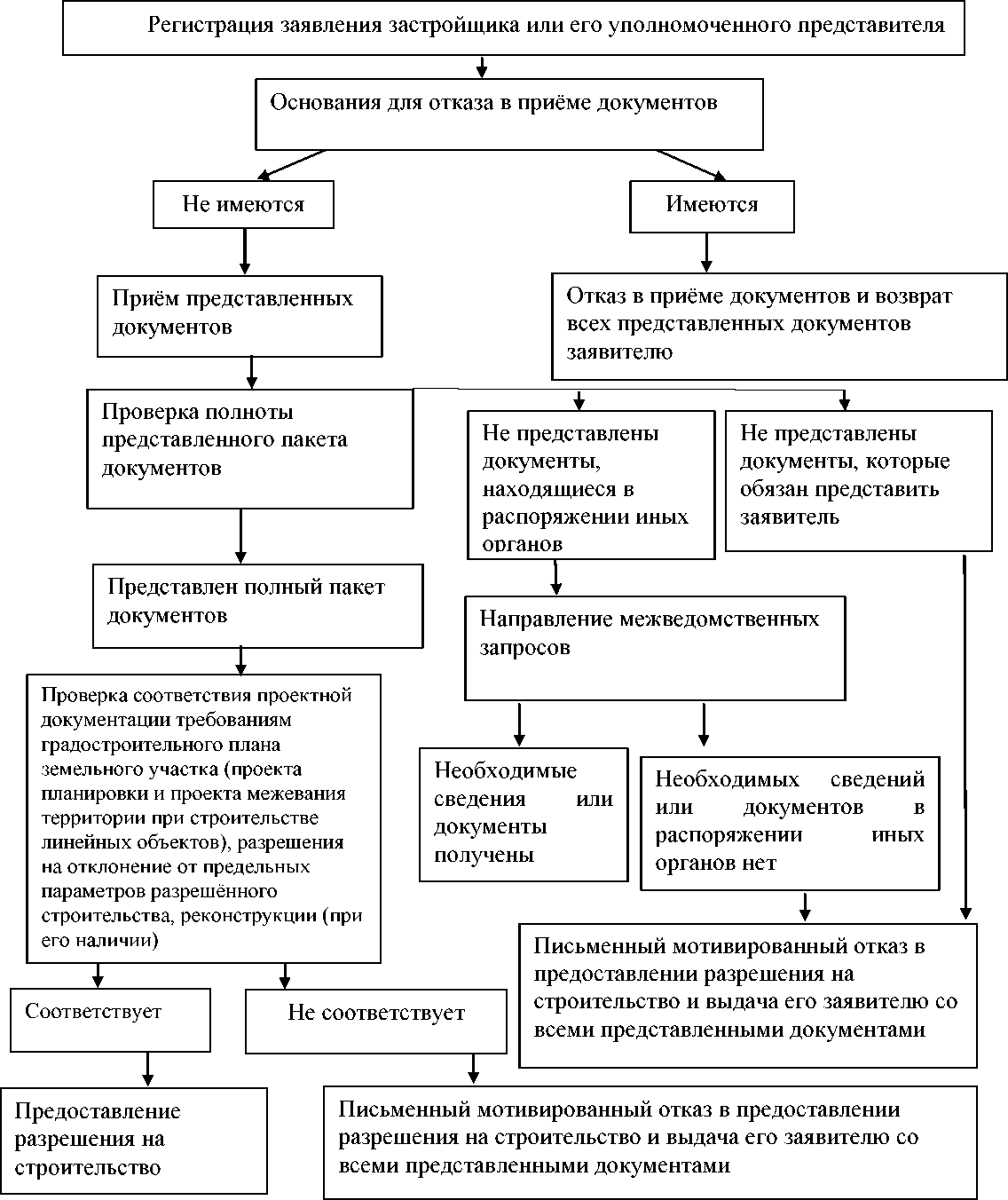 Утвержденпостановлением администрации городского округа Нижняя Салда от __________ № _________